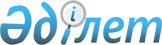 О внесении изменений в решение Капшагайского городского маслихата № 27-113 от 20 декабря 2013 года "О бюджете города Капшагай на 2014-2016 годы"
					
			Утративший силу
			
			
		
					Решение Капшагайского городского маслихата от 21 ноября 2014 года № 41-173. Зарегистрировано Департаментом юстиции Алматинской области 02 декабря 2014 года № 2937. Утратило силу решением Капшагайского городского маслихата Алматинской области от 15 июля 2015 года № 50-212      Сноска. Утратило силу решением Капшагайского городского маслихата Алматинской области от 15.07.2015 № 50-212.

      Примечание РЦПИ.

      В тексте документа сохранена пунктуация и орфография оригинала.

      В соответствии с пунктом 5 статьи 109 Бюджетного кодекса Республики Казахстан от 4 декабря 2008 года, подпунктом 1) пункта 1 статьи 6 Закона Республики Казахстан от 23 января 2001 года "О местном государственном управлении и самоуправлении в Республике Казахстан", маслихат города Капшагай РЕШИЛ:

      1. Внести в решение Капшагайского городского маслихата №27-113 от 20 декабря 2013 года "О бюджете города Капшагай на 2014-2016 годы" (зарегистрированного в государственном Реестре нормативных правовых актов 30 декабря 2013 года №2543, опубликованного в газете "Нурлы олке" №03-04 (257) от 07 января 2014 года), решение Капшагайского городского маслихата №28-118 от 10 февраля 2014 года "О внесении изменений в решение Капшагайского городского маслихата №27-113 от 20 декабря 2013 года "О бюджете города Капшагай на 2014-2016 годы" (зарегистрированного в государственном Реестре нормативных правовых актов 19 февраля 2014 года №2584, опубликованного в газете "Нурлы олке" №09-10 (263) от 25 февраля 2014 года), решение Капшагайского городского маслихата №30-130 от 4 апреля 2014 года "О внесении изменений в решение Капшагайского городского маслихата №27-113 от 20 декабря 2013 года "О бюджете города Капшагай на 2014-2016 годы" (зарегистрированного в государственном Реестре нормативных правовых актов 14 апреля 2014 года №2653, опубликованного в газете "Нурлы олке" №17 (270) от 23 апреля 2014 года), решение Капшагайского городского маслихата №33-146 от 5 мая 2014 года "О внесении изменений в решение Капшагайского городского маслихата №27-113 от 20 декабря 2013 года "О бюджете города Капшагай на 2014-2016 годы" (зарегистрированного в государственном Реестре нормативных правовых актов 19 мая 2014 года №2713, опубликованного в газете "Нурлы олке" №19-20 (273) от 17 мая 2014 года), решение Капшагайского городского маслихата №36-160 от 5 августа 2014 года "О внесении изменений в решение Капшагайского городского маслихата №27-113 от 20 декабря 2013 года "О бюджете города Капшагай на 2014-2016 годы" (зарегистрированного в государственном Реестре нормативных правовых актов 13 августа 2014 года №2811, опубликованного в газете "Нурлы олке" №32 (285) от 16 августа 2014 года), решение Капшагайского городского маслихата №40-171 от 15 октября 2014 года "О внесении изменений в решение Капшагайского городского маслихата №27-113 от 20 декабря 2013 года "О бюджете города Капшагай на 2014-2016 годы" (зарегистрированного в государственном Реестре нормативных правовых актов 24 октября 2014 года №2879, опубликованного в газете "Нурлы олке" №43 (296) от 01 ноября 2014 года следующие изменения:

      пункт 1 указанного решения изложить в новой редакции:

      "1. Утвердить бюджет города на 2014-2016 годы согласно приложениям 1, 2, 3 соответственно, в том числе на 2014 год в следующих объемах:

      1) доходы 5919042 тысячи тенге, в том числе:

      налоговые поступления 1078429 тысячи тенге;

      неналоговые поступления 53460 тысяч тенге;

      поступления от продажи основного капитала 73333 тысячи тенге;

      поступления трансфертов 4713820 тысяч тенге, в том числе:

      целевые текущие трансферты 1468904 тысячи тенге;

      целевые трансферты на развитие 1735672 тысячи тенге;

      субвенции 1509244 тысячи тенге;

      2) затраты 5917845 тысяч тенге;

      3) чистое бюджетное кредитование 9166 тысяч тенге, в том числе:

      бюджетные кредиты 11049 тысяч тенге;

      погашение бюджетных кредитов 1883 тысячи тенге;

      4) сальдо по операциям с финансовыми активами 129998 тысяч тенге;

      5) дефицит (профицит) бюджета (-) 137967 тысяч тенге;

      6) финансирование дефицита (использование профицита) бюджета 137967 тысяч тенге".

      2. Приложение 1 к указанному решению изложить в новой редакции согласно приложению 1 к настоящему решению.

      3. Контроль за исполнением настоящего решения возложить на постоянную комиссию городского маслихата по социально-экономическому развитию, бюджету, производству, развитию малого и среднего предпринимательства.

      4. Настоящее решение вводится в действие с 1 января 2014 года.

 Бюджет города Капшагай на 2014 год
					© 2012. РГП на ПХВ «Институт законодательства и правовой информации Республики Казахстан» Министерства юстиции Республики Казахстан
				
      Председатель сессии

      городского маслихата

С. Нуркадыров

      Секретарь городского

      маслихата

К. Ахметтаев
Приложение 1 к решению Капшагайского городского маслихата от 21 ноября 2014 года №41-173 "О внесении изменений в решение Капшагайского городского маслихата от 20 декабря 2013 года №27-113 "О бюджете города Капшагай на 2014-2016 годы" Приложение 1 к утвержденному решению Капшагайского городского маслихата от 20 декабря 2013 года №27-113 "О бюджете города Капшагай на 2014-2016 годы"Категория

Категория

Категория

Категория

Сумма,

тысяч

тенге

Класс

Класс

Класс

Сумма,

тысяч

тенге

Подкласс

Подкласс

Сумма,

тысяч

тенге

I. Доходы

5919042

1

Налоговые поступления

1078429

04

Hалоги на собственность

772887

1

Hалоги на имущество

499291

3

Земельный налог

131170

4

Hалог на транспортные средства

141900

5

Единый земельный налог

526

05

Внутренние налоги на товары, работы и услуги

281456

2

Акцизы

11775

3

Поступления за использование природных и других

ресурсов

24733

4

Сборы за ведение предпринимательской и

профессиональной деятельности

240048

5

Налог на игорный бизнес

4900

07

Прочие налоги

500

1

Прочие налоги

500

08

Обязательные платежи, взимаемые за совершение

юридически значимых действий и (или) выдачу

документов уполномоченными на то государственными

органами или должностными лицами

23586

1

Государственная пошлина

23586

2

Неналоговые поступления

53460

01

Доходы от государственной собственности

7119

1

Поступления части чистого дохода государственных

предприятий

200

5

Доходы от аренды имущества, находящегося в

государственной собственности

6919

04

Штрафы, пени, санкции, взыскания, налагаемые

государственными учреждениями, финансируемыми из

государственного бюджета, а также содержащимися и

финансируемыми из бюджета (сметы расходов)

Национального Банка Республики Казахстан

32757

1

Штрафы, пени, санкции, взыскания, налагаемые

государственными учреждениями, финансируемыми из

государственного бюджета, а также содержащимися и

финансируемыми из бюджета (сметы расходов)

Национального Банка Республики Казахстан, за

исключением поступлений от организаций нефтяного

сектора

32757

06

Прочие неналоговые поступления

13584

1

Прочие неналоговые поступления

13584

3

Поступления от продажи основного капитала

73333

03

Продажа земли и нематериальных активов

73333

1

Продажа земли

73333

4

Поступления трансфертов

4713820

02

Трансферты из вышестоящих органов государственного

управления

4713820

2

Трансферты из областного бюджета

4713820

Функциональная группа

Функциональная группа

Функциональная группа

Функциональная группа

Функциональная группа

Сумма,

тысяч

тенге

Функциональная подгруппа

Функциональная подгруппа

Функциональная подгруппа

Функциональная подгруппа

Сумма,

тысяч

тенге

Администратор бюджетных программ

Администратор бюджетных программ

Администратор бюджетных программ

Сумма,

тысяч

тенге

Программа

Программа

Сумма,

тысяч

тенге

Наименование

Сумма,

тысяч

тенге

II.Затраты

5917845

01

Государственные услуги общего характера

190536

1

Представительные, исполнительные и другие органы,

выполняющие общие функции государственного

управления

160038

112

Аппарат маслихата района (города областного

значения)

13538

001

Услуги по обеспечению деятельности маслихата

района (города областного значения)

13538

122

Аппарат акима района (города областного значения)

79597

001

Услуги по обеспечению деятельности акима района

(города областного значения)

79129

003

Капитальные расходы государственного органа

468

123

Аппарат акима района в городе, города районного

значения, поселка, села, сельского округа

66903

001

Услуги по обеспечению деятельности акима района в

городе, города районного значения, поселка, села,

сельского округа

36708

022

Капитальные расходы государственного органа

30195

2

Финансовая деятельность

10885

452

Отдел финансов района (города областного значения)

10885

001

Услуги по реализации государственной политики в

области исполнения бюджета района (города

областного значения) и управления коммунальной

собственностью района (города областного значения)

9884

003

Проведение оценки имущества в целях

налогообложения

881

010

Приватизация, управление коммунальным имуществом,

постприватизационная деятельность и регулирование

споров, связанных с этим

120

5

Планирование и статистическая деятельность

19613

453

Отдел экономики и бюджетного планирования района

(города областного значения)

19613

001

Услуги по реализации государственной политики в

области формирования, развития экономической

политики, системы государственного планирования,

управления района (города областного значения)

15069

004

Капитальные расходы государственного органа

4544

02

Оборона

2433

1

Военные нужды

1889

122

Аппарат акима района (города областного значения)

1889

005

Мероприятия в рамках исполнения всеобщей воинской

обязанности

1889

2

Организация работы по чрезвычайным ситуациям

544

122

Аппарат акима района (города областного значения)

544

007

Мероприятия по профилактике и тушению степных

пожаров районного (городского) масштаба, а также

пожаров в населенных пунктах, в которых не созданы

органы государственной противопожарной службы

544

03

Общественный порядок, безопасность, правовая,

судебная, уголовно-исполнительная деятельность

16157

9

Прочие услуги в области общественного порядка и

безопасности

16157

485

Отдел пассажирского транспорта и автомобильных

дорог района (города областного значения)

16157

021

Обеспечение безопасности дорожного движения в

населенных пунктах

16157

04

Образование

2301523

1

Дошкольное воспитание и обучение

342076

464

Отдел образования района (города областного

значения)

342076

009

Обеспечение деятельности организаций дошкольного

воспитания и обучения

127678

040

Реализация государственного образовательного

заказа в дошкольных организациях образования

214398

2

Начальное, основное среднее и общее среднее

образование

1410066

123

Аппарат акима района в городе, города районного

значения, поселка, села, сельского округа

830

005

Организация бесплатного подвоза учащихся до школы

и обратно в аульной (сельской) местности

830

464

Отдел образования района (города областного

значения)

1409236

003

Общеобразовательное обучение

1354061

006

Дополнительное образование для детей

55175

9

Прочие услуги в области образования

549381

464

Отдел образования района (города областного

значения)

206319

001

Услуги по реализации государственной политики на

местном уровне в области образования

10165

005

Приобретение и доставка учебников,

учебно-методических комплексов для государственных

учреждений образования района (города областного

значения)

27978

007

Проведение школьных олимпиад, внешкольных

мероприятий и конкурсов районного (городского)

масштаба

1228

012

Капитальные расходы государственного органа

4085

015

Ежемесячная выплата денежных средств опекунам

(попечителям) на содержание ребенка-сироты

(детей-сирот), и ребенка (детей), оставшегося без

попечения родителей

26493

067

Капитальные расходы подведомственных

государственных учреждений и организаций

136370

467

Отдел строительства района (города областного

значения)

343062

037

Строительство и реконструкция объектов образования

343062

06

Социальная помощь и социальное обеспечение

119099

2

Социальная помощь

96926

451

Отдел занятости и социальных программ района

(города областного значения)

96926

002

Программа занятости

31390

004

Оказание социальной помощи на приобретение топлива

специалистам здравоохранения, образования,

социального обеспечения, культуры, спорта и

ветеринарии в сельской местности в соответствии с

законодательством Республики Казахстан

3570

005

Государственная адресная социальная помощь

2725

006

Оказание жилищной помощи

12500

007

Социальная помощь отдельным категориям нуждающихся

граждан по решениям местных представительных

органов

7470

010

Материальное обеспечение детей-инвалидов,

воспитывающихся и обучающихся на дому

1856

014

Оказание социальной помощи нуждающимся гражданам

на дому

18044

016

Государственные пособия на детей до 18 лет

5346

017

Обеспечение нуждающихся инвалидов обязательными

гигиеническими средствами и предоставление услуг

специалистами жестового языка, индивидуальными

помощниками в соответствии с индивидуальной

программой реабилитации инвалида

14025

9

Прочие услуги в области социальной помощи и

социального обеспечения

22173

451

Отдел занятости и социальных программ района

(города областного значения)

22173

001

Услуги по реализации государственной политики на

местном уровне в области обеспечения занятости и

реализации социальных программ для населения

19973

011

Оплата услуг по зачислению, выплате и доставке

пособий и других социальных выплат

803

050

Реализация Плана мероприятий по обеспечению прав и

улучшению качества жизни инвалидов

1397

07

Жилищно-коммунальное хозяйство

3028137

1

Жилищное хозяйство

711787

123

Аппарат акима района в городе, города районного

значения, поселка, села, сельского округа

2090

027

Ремонт и благоустройство объектов в рамках

развития городов и сельских населенных пунктов по

Дорожной карте занятости 2020

2090

463

Отдел земельных отношений района (города

областного значения)

2846

016

Изъятие земельных участков для государственных

нужд

2846

467

Отдел строительства района (города областного

значения)

658536

003

Проектирование, строительство и (или) приобретение

жилья коммунального жилищного фонда

429236

004

Проектирование, развитие, обустройство и (или)

приобретение инженерно-коммуникационной

инфраструктуры

229300

485

Отдел жилищно-коммунального хозяйства и жилищной

инспекции района (города областного значения)

4301

004

Ремонт и благоустройство объектов в рамках

развития городов и сельских населенных пунктов по

Дорожной карте занятости 2020

4301

487

Отдел жилищно-коммунального хозяйства и жилищной

инспекции района (города областного значения)

44014

001

Услуги по реализации государственной политики на

местном уровне в области жилищно-коммунального

хозяйства и жилищного фонда

10017

005

Организация сохранения государственного жилищного

фонда

6528

032

Капитальные расходы подведомственных

государственных учреждений и организаций

17755

041

Ремонт и благоустройство объектов в рамках

развития городов и сельских населенных пунктов по

Дорожной карте занятости 2020

9714

2

Коммунальное хозяйство

2011796

487

Отдел жилищно-коммунального хозяйства и жилищной

инспекции района (города областного значения)

2011796

015

Обеспечение бесперебойного теплоснабжения малых

городов

1243610

016

Функционирование системы водоснабжения и

водоотведения

32832

026

Организация эксплуатации тепловых сетей,

находящихся в коммунальной собственности районов

(городов областного значения)

66000

028

Развитие коммунального хозяйства

444634

029

Развитие системы водоснабжения и водоотведения

224720

3

Благоустройство населенных пунктов

304554

123

Аппарат акима района в городе, города районного

значения, поселка, села, сельского округа

2200

008

Освещение улиц населенных пунктов

2200

487

Отдел жилищно-коммунального хозяйства и жилищной

инспекции района (города областного значения)

302354

017

Обеспечение санитарии населенных пунктов

49633

025

Освещение улиц в населенных пунктах

34149

030

Благоустройство и озеленение населенных пунктов

215447

031

Содержание мест захоронений и захоронение

безродных

3125

08

Культура, спорт, туризм и информационное

пространство

65483

1

Деятельность в области культуры

12951

455

Отдел культуры и развития языков района (города

областного значения)

12951

003

Поддержка культурно-досуговой работы

12951

2

Спорт

15740

465

Отдел физической культуры и спорта района (города

областного значения)

15740

001

Услуги по реализации государственной политики на

местном уровне в сфере физической культуры и

спорта

4520

006

Проведение спортивных соревнований на районном

(города областного значения) уровне

6126

007

Подготовка и участие членов сборных команд района

(города областного значения) по различным видам

спорта на областных спортивных соревнованиях

5094

3

Информационное пространство

18417

455

Отдел культуры и развития языков района (города

областного значения)

18417

006

Функционирование районных (городских) библиотек

14552

007

Развитие государственного языка и других языков

народа Казахстана

3865

9

Прочие услуги по организации культуры, спорта,

туризма и информационного пространства

18375

455

Отдел культуры и развития языков района (города

областного значения)

4948

001

Услуги по реализации государственной политики на

местном уровне в области развития языков и

культуры

4544

032

Капитальные расходы подведомственных

государственных учреждений и организаций

404

456

Отдел внутренней политики района (города

областного значения)

13427

001

Услуги по реализации государственной политики на

местном уровне в области информации, укрепления

государственности и формирования социального

оптимизма граждан

13427

10

Сельское, водное, лесное, рыбное хозяйство, особо

охраняемые природные территории, охрана окружающей

среды и животного мира, земельные отношения

51597

1

Сельское хозяйство

23059

453

Отдел экономики и бюджетного планирования района

(города областного значения)

2521

099

Реализация мер по оказанию социальной поддержки

специалистов

2521

462

Отдел сельского хозяйства района (города

областного значения)

9052

001

Услуги по реализации государственной политики на

местном уровне в сфере сельского хозяйства

9052

473

Отдел ветеринарии района (города областного

значения)

11486

001

Услуги по реализации государственной политики на

местном уровне в сфере ветеринарии

5742

006

Организация санитарного убоя больных животных

521

007

Организация отлова и уничтожения бродячих собак и

кошек

2000

008

Возмещение владельцам стоимости изымаемых и

уничтожаемых больных животных, продуктов и сырья

животного происхождения

2951

009

Проведение ветеринарных мероприятий по

энзоотическим болезням животных

272

6

Земельные отношения

8054

463

Отдел земельных отношений района (города

областного значения)

8054

001

Услуги по реализации государственной политики в

области регулирования земельных отношений на

территории района (города областного значения)

8054

9

Прочие услуги в области сельского, водного,

лесного, рыбного хозяйства, охраны окружающей

среды и земельных отношений

20484

473

Отдел ветеринарии района (города областного

значения)

20484

011

Проведение противоэпизоотических мероприятий

20484

11

Промышленность, архитектурная, градостроительная и

строительная деятельность

13579

2

Архитектурная, градостроительная и строительная

деятельность

13579

467

Отдел строительства района (города областного

значения)

7681

001

Услуги по реализации государственной политики на

местном уровне в области строительства

7681

468

Отдел архитектуры и градостроительства района

(города областного значения)

5898

001

Услуги по реализации государственной политики в

области архитектуры и градостроительства на

местном уровне

5898

12

Транспорт и коммуникации

42653

1

Автомобильный транспорт

37149

485

Отдел пассажирского транспорта и автомобильных

дорог района (города областного значения)

37149

023

Обеспечение функционирования автомобильных дорог

37149

9

Прочие услуги в сфере транспорта и коммуникации

5504

485

Отдел пассажирского транспорта и автомобильных

дорог района (города областного значения)

5504

001

Услуги по реализации государственной политики на

местном уровне в области пассажирского транспорта

и автомобильных дорог

5504

13

Прочие

58244

3

Поддержка предпринимательской деятельности и

защита конкуренции

8152

469

Отдел предпринимательства района (города

областного значения)

8152

001

Услуги по реализации государственной политики на

местном уровне в области развития

предпринимательства и промышленности

8152

9

Прочие

50092

123

Аппарат акима района в городе, города районного

значения, поселка, села, сельского округа

12706

040

Реализация мер по содействию экономическому

развитию регионов в рамках Программы "Развитие

регионов"

12706

452

Отдел финансов района (города областного значения)

23901

012

Резерв местного исполнительного органа района

(города областного значения)

23901

453

Отдел экономики, бюджетного планирования и

предпринимательства района (города областного

значения)

13485

003

Разработка технико-экономического обоснования

местных бюджетных инвестиционных проектов и

концессионных проектов и проведение его экспертизы

13485

14

Обслуживание долга

354

1

Обслуживание долга

354

452

Отдел финансов района (города областного значения)

354

013

Обслуживание долга местных исполнительных органов

по выплате вознаграждений и иных платежей по

займам из областного бюджета

354

15

Трансферты

28050

01

Трансферты

28050

452

Отдел финансов района (города областного значения)

28050

006

Возврат неиспользованных (недоиспользованных)

целевых трансфертов

28050

Функциональная группа

Функциональная группа

Функциональная группа

Функциональная группа

Функциональная группа

Сумма,

тысяч

тенге

Функциональная подгруппа

Функциональная подгруппа

Функциональная подгруппа

Функциональная подгруппа

Сумма,

тысяч

тенге

Администратор бюджетных программ

Администратор бюджетных программ

Администратор бюджетных программ

Сумма,

тысяч

тенге

Программа

Программа

Сумма,

тысяч

тенге

Наименование

Сумма,

тысяч

тенге

III. Чистое бюджетное кредитование

9166

Бюджетные кредиты

11049

10

Сельское, водное, лесное, рыбное хозяйство,

особо охраняемые природные территории, охрана

окружающей среды и животного мира, земельные

отношения

11049

1

Сельское хозяйство

11049

453

Отдел экономики и бюджетного планирования района

(города областного значения)

11049

006

Бюджетные кредиты для реализации мер социальной

поддержки специалистов

11049

Категория

Категория

Категория

Категория

Сумма,

тысяч

тенге

Класс

Класс

Класс

Сумма,

тысяч

тенге

Подкласс

Подкласс

Сумма,

тысяч

тенге

Наименование

Сумма,

тысяч

тенге

5

Погашение бюджетных кредитов

1883

01

Погашение бюджетных кредитов

1883

1

Погашение бюджетных кредитов, выданных из

государственного бюджета

1883

Функциональная группа

Функциональная группа

Функциональная группа

Функциональная группа

Функциональная группа

Сумма,

тысяч

тенге

Функциональная подгруппа

Функциональная подгруппа

Функциональная подгруппа

Функциональная подгруппа

Сумма,

тысяч

тенге

Администратор бюджетных программ

Администратор бюджетных программ

Администратор бюджетных программ

Сумма,

тысяч

тенге

Программа

Программа

Сумма,

тысяч

тенге

Наименование

Сумма,

тысяч

тенге

ІҮ. Сальдо по операциям с финансовыми активами

129998

Приобретение финансовых активов

129998

13

Прочие

129998

9

Прочие

129998

487

Отдел жилищно-коммунального хозяйства и

жилищной инспекции района (города областного

значения)

129998

060

Увеличение уставных капиталов

специализированных уполномоченных организаций

129998

Категория

Категория

Категория

Категория

Сумма,

тысяч

тенге

Класс

Класс

Класс

Сумма,

тысяч

тенге

Подкласс

Подкласс

Сумма,

тысяч

тенге

Наименование

Сумма,

тысяч

тенге

Y. Дефицит (профицит) бюджета

-137967

YI. Финансирование дефицита (использование

профицита) бюджета

137967

7

Поступления займов

76326

01

Внутренние государственные займы

76326

2

Договора займов

76326

Функциональная группа

Функциональная группа

Функциональная группа

Функциональная группа

Функциональная группа

Сумма,

тысяч

тенге

Функциональная подгруппа

Функциональная подгруппа

Функциональная подгруппа

Функциональная подгруппа

Сумма,

тысяч

тенге

Администратор бюджетных программ

Администратор бюджетных программ

Администратор бюджетных программ

Сумма,

тысяч

тенге

Программа

Программа

Сумма,

тысяч

тенге

Наименование

Сумма,

тысяч

тенге

16

Погашение займов

1883

1

Погашение займов

1883

452

Отдел финансов района (города областного

значения)

1883

008

Погашение долга местного исполнительного

органа перед вышестоящим бюджетом

1883

Категория

Категория

Категория

Категория

Сумма,

тысяч

тенге

Класс

Класс

Класс

Сумма,

тысяч

тенге

Подкласс

Подкласс

Сумма,

тысяч

тенге

8

Используемые остатки бюджетных средств

63524

01

Остатки бюджетных средств

63524

1

Свободные остатки бюджетных средств

63524

